DAUGHTERS OF PENELOPE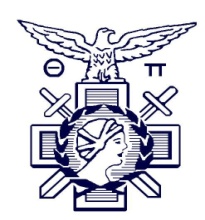 BUCKEYE DISTRICT 11CHAPTER YEAR-END REPORT TO THE DISTRICT CONVENTION 2021-2022CHAPTER NAME ______________________________	 Number_____________________City __________________________________________	 State _______________________MEMBERSHIP/MEETINGS:Total number of members:	__________ Total members in good standing:*	__________“Good standing” is in accordance with Article XXVI of the DOP Constitution & By-LawsMembers transferred into the Chapter 	__________Number of initiates since last convention (June-May): 	_________Number of reinstatements since last convention (June-May): 	_________Number of Ritualistic Meetings held:  	_________ Average Attendance:			_________Number of Socials/Informal Meetings held:	_________Average Attendance		_________FINANCIAL STATUS:Balance brought forward from last year’s report:	$ _______________________Total income (since last convention):	$ ___________________________________Total Disbursements** (since last convention):	$ _______________________	** Includes “Philanthropic Disbursements” listed on page 6.Balance on Hand	CHECKING: $ ________________________________________	SAVINGS: 	 $ ________________________________________DECEASED MEMBERS:Please complete and submit “In Memory of” form for each Deceased Member since last District Convention.ACTIVITIES FROM LAST DISTRICT CONVENTION TO PRESENT:This is your opportunity to shine!  Please itemize all Chapter-sponsored or -participated activities, including, without limitation, ritual meetings, socials, planning meetings, workshops, fundraisers, lectures, AHEPA Family events, conventions, visitations, community events, newsletters, and social media updates.ATTACH MORE PAGES, if needed.June: 	July: 	August: 	September: 	October: 	November: 	December: 	January: 	February: 	March: 	April: 	May: 	FUTURE ACTIVITIES PLANNED: 	PHILANTHROPIC DISBURSEMENTS(Attach additional pages, if needed.)DAUGHTERS OF PENELOPEBUCKEYE DISTRICT 11CHAPTER YEAR-END REPORT TO THE DISTRICT CONVENTION 2021-2022DUE:  MAY 15, 2022SEND COMPLETED REPORT TO:DISTRICT GOVERNOR Chryse Ellinos7730 Amberwood TrailBoardman, OH 44512Cell Phone: (330) 307-3976Email:  loyellinos@gmail.comDISTRICT SECRETARYNicole Bacas921 Buckingham Rd.Dayton, OH 45419Cell Phone: (330) 503-7235Email: kira01.dop@gmail.comand	doplodged11@gmail.com (attach scanned report)NAME OF RECEIVING ORGANIZATIONAMOUNT1.2.3.4.5.6.7.8.9.10.11.12.13.14.15.16.17.18.TOTALPRESIDENTDATESECRETARYDATETREASURERDATE